Computer Support Specialist AS Degree Checklist for 2017-2018  This worksheet is a guideline for this major.  Please meet with a counselor to review your educational plan, transfer goals, and graduation requirements. Major Requirements  	                           	 	33 units required for the major General Education Requirements and Course Recommendations 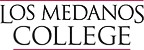 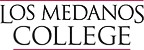 	                           	 	                                18-22 Units of General Education Recommended Electives 5 - 9 units of elective courses needed to meet the 60 degree applicable unit requirement Need In Progress Complete UNITS COURSE # COURSE NAME EQUIVALENT/SUBSTITUTE Required Courses:Required Courses:3 COMSC-010 Computer Network Fundamentals3 COMSC-011 Systems and Network Administration3 COMSC-012 Introduction to Information Systems Security3 COMSC-037 Help Desk-Customer Technical Support 4 COMSC-040 Introduction to Computer and Business Information Systems4 COMSC-060 Information Technologies3 COMSC-061 Advanced Microcomputer Applications 4 COMSC-091 Information & Communication Technology Essentials3 COMSC-122 Programming Concepts and Methodologies 3 COMSC-123 Introduction to Computer Ethics Need In Progress Complete UNITS AREA REQUIRED RECOMMENDED COURSE EQUIVALENT/ALTERNATE 3 A 1 ASTRO 010, BIOSC 005, 007, 008, 010, ENGIN  010, PHYS 015, PHYSC 005 3 B 1 ADJUS 110, 160, ANTHR 001, 004, 005, 006, 007, CHDEV 010, 020, ECON 005, 010, 011, EDUC-040, ENGL 110, 136, HIST 029, 030, 031, 033, 034, 035, 038, 039, 040, 055, 061, POLSC 010, 020, 033, 040, 043, 050, PSYCH 010, 011, SOCIO 015, 016, SOCSC 045, 110, SPCH 120, 180 3 C 1 ART 005, 006, 007, 008, 009, 016, 017, 018, 035, DRAMA 015, 016, 025, 070, 072, ENGL 124, 127, 128, 129, 133, 150, 205, 230, 231, HUMAN 019, 020, 021, 022, 024, 030, 035, JOURN 100, 110, MUSIC 010, 012, 015, PHIL 002, 033, 040, 042, SPCH-110, 130 3 D i. 1  ENGL 100 3 - 7 D ii 1  MATH 026, 029, 030 or higher 3 E 1  ADJUS 160, CHDEV 050, DRAMA 015, 030, 072, ENGL 110, 127, 128, 129, 133, 135, 136, HIST 046, 047, 052, 055, 061, SOCSC 045, 110, 135, SPCH 150 Need In Progress Complete UNITS COURSE # COURSE NAME EQUIVALENT/SUBSTITUTE Select a minimum of 5 - 9 Units: Select a minimum of 5 - 9 Units: Select a minimum of 5 - 9 Units: Select a minimum of 5 - 9 Units: 